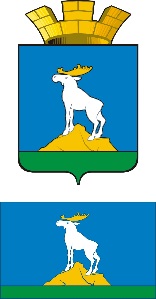 ГЛАВА НИЖНЕСЕРГИНСКОГО ГОРОДСКОГО ПОСЕЛЕНИЯПОСТАНОВЛЕНИЕ17.08.2018 г.               № 383г. Нижние Серги                Об утверждении Положения о проведении на территории Нижнесергинского городского поселения информационно-пропагандистских мероприятий по разъяснению сущности терроризма и экстремизма, их общественной опасности, а также по формированию у граждан неприятия идеологии терроризма и экстремистских проявленийРуководствуясь Федеральными законами от 06.10.2003 № 131-ФЗ "Об общих принципах организации местного самоуправления в Российской Федерации", от 06.03.2006 № 35-ФЗ "О противодействии терроризму", от 25.07.2002 № 114-ФЗ "О противодействии экстремистской деятельности", Уставом Нижнесергинского городского поселения, в целях формирования у граждан неприятия идеологии терроризма и экстремистских проявлений, ПОСТАНОВЛЯЮ:1. Утвердить Положение о проведении на территории Нижнесергинского городского поселения информационно-пропагандистских мероприятий по разъяснению сущности терроризма и экстремизма, их общественной опасности, а также по формированию у граждан неприятия идеологии терроризма и экстремистских проявлений (прилагается).2. Опубликовать настоящее постановление путем размещения полного текста на официальном сайте Нижнесергинского городского поселения в сети «Интернет».3. Контроль исполнения настоящего постановления оставляю за собой.Глава Нижнесергинского городского поселения                                                                       А.М. ЧекасинУтверждено постановлением главы Нижнесергинского городского поселения от 17.08.2018 № 383Положение о проведении на территории Нижнесергинского городского поселения информационно-пропагандистских мероприятий по разъяснению сущности терроризма и экстремизма, их общественной опасности, а также по формированию у граждан неприятия идеологии терроризма и экстремистских проявленийI. ОБЩИЕ ПОЛОЖЕНИЯ1.1. Настоящее Положение об организации и проведении информационно-пропагандистских мероприятий по разъяснению сущности терроризма и экстремизма, их общественной опасности, а также формированию у граждан неприятия идеологии терроризма и экстремистских проявлений, в том числе путем распространения информационных материалов, печатной продукции, проведения разъяснительной работы и иных мероприятий на территории Нижнесергинского городского поселения (далее - Положение) направлено на реализацию полномочий органов местного самоуправления Нижнесергинского городского поселения, муниципальных учреждений культуры и спорта, организаций всех форм собственности, общественных объединений, расположенных и действующих на территории Нижнесергинского городского поселения в области противодействия терроризму и экстремизму.1.2. Настоящее Положение в соответствии с действующим законодательством Российской Федерации и Свердловской области определяет правовые и организационные основы осуществления информационно-пропагандистских мероприятий по разъяснению сущности терроризма и экстремизма, их общественной опасности, а также формированию у граждан неприятия идеологии терроризма и экстремистских проявлений, в том числе путем распространения информационных материалов, печатной продукции, проведения разъяснительной работы и иных мероприятий органами местного самоуправления Нижнесергинского городского поселения, муниципальными учреждениями культуры и спорта, организациями всех форм собственности, общественными объединениями, расположенными и действующими на территории Нижнесергинского городского поселения.1.3. Для целей настоящего Положения применяется понятие "информационно-пропагандистские мероприятия по разъяснению сущности терроризма и экстремизма, их общественной опасности, а также формированию у граждан неприятия идеологии терроризма и экстремистских проявлений, в том числе путем распространения информационных материалов, печатной продукции, проведения разъяснительной работы и иных мероприятий на территории Нижнесергинского городского поселения" - это комплекс информационно-просветительских, информационно-пропагандистских мероприятий среди всех групп населения Нижнесергинского городского поселения, направленный на формирование неприятия идеологии терроризма и экстремистских проявлений.II. ОСНОВНЫЕ ЦЕЛИ И ЗАДАЧИ2.1. Основными целями информационно-пропагандистских мероприятий по разъяснению сущности терроризма и экстремизма, их общественной опасности, а также формированию у граждан неприятия идеологии терроризма и экстремистских проявлений на территории Нижнесергинского городского поселения являются:1) противодействие терроризму и экстремизму;2) формирование единого антитеррористического информационного сообщества, на основе постоянно действующих и взаимодействующих информационных ресурсов;3) оказание позитивного воздействия на граждан Нижнесергинского городского поселения с целью формирования у них неприятия идеологии терроризма и экстремистских проявлений;4) формирование толерантности и межэтнической культуры среди населения Нижнесергинского городского поселения, особенно в молодежной среде, профилактика агрессивного поведения;5) недопущение радикализации различных групп населения Нижнесергинского городского поселения, прежде всего молодежи и вовлечение их в террористическую и экстремистскую деятельность;6) снижение социальной напряженности, обеспечение общественно-политической и социально-экономической стабильности на территории Нижнесергинского городского поселения;7) предупреждение и пресечение распространения идеологии терроризма и экстремистских проявлений на территории Нижнесергинского городского поселения.2.2. Основными задачами организации и проведения информационно-пропагандистских мероприятий, направленных на раскрытие сущности и разъяснения общественной опасности терроризма и экстремизма, оказание позитивного воздействия на граждан с целью формирования у них неприятия идеологии терроризма и экстремистских проявлений являются:1) информирование населения по вопросам противодействия терроризму и экстремизму на территории Нижнесергинского городского поселения;2) проведение разъяснительно-воспитательной работы среди детей и молодежи, направленной на формирование культуры межэтнического, межконфессионального общения и навыков личной безопасности;3) информационно-пропагандистская работа среди населения Нижнесергинского городского поселения направленная на устранение причин и условий, способствующих совершению действий экстремистского и террористического характера;4) недопущение пропаганды и публичного демонстрирования нацистской атрибутики и символики, сходных с нацистской до степени смешения, наличия свастики и иных элементов экстремистской направленности на объектах, расположенных на территории Нижнесергинского городского поселения.III. ОСНОВНЫЕ НАПРАВЛЕНИЯИНФОРМАЦИОННО-ПРОПАГАНДИСТСКИХ МЕРОПРИЯТИЙПО РАЗЪЯСНЕНИЮ СУЩНОСТИ ТЕРРОРИЗМАИ ЭКСТРЕМИЗМА, ИХ ОБЩЕСТВЕННОЙ ОПАСНОСТИ,А ТАКЖЕ ФОРМИРОВАНИЮ У ГРАЖДАН НЕПРИЯТИЯ ИДЕОЛОГИИТЕРРОРИЗМА И ЭКСТРЕМИСТСКИХ ПРОЯВЛЕНИЙ3.1. Основными направлениями проведения информационно-пропагандистских мероприятий по разъяснению сущности терроризма и экстремизма, их общественной опасности, а также формированию у граждан неприятия идеологии терроризма и экстремистских проявлений на территории Нижнесергинского городского поселения являются:1) организация и проведение информационно-пропагандистских мероприятий, направленных на раскрытие сущности и разъяснение общественной опасности терроризма и экстремизма;2) обучение населения Нижнесергинского городского поселения формам и методам предупреждения террористических угроз, порядку действий при их возникновении, а также при ликвидации последствий их проявлений;3) разработка и распространение, памяток, листовок, размещение актуальной тематической информации в средствах массовой информации, в том числе на официальном сайте Нижнесергинского городского поселения, на страницах муниципальных учреждений культуры и спорта в информационно-телекоммуникационной сети Интернет («ВКонтакте»), на официальных сайтах организаций, учреждений, предприятий всех форм собственности, а также общественных объединений, расположенных и действующих на территории Нижнесергинского городского поселения;4) организация и проведение тематических занятий с участниками кружков, любительских объединений культурно-досугового учреждения, детьми и подростками, посещающими библиотеки Нижнесергинского городского поселения, направленных на формирование уважения, принятия и понимания богатого многообразия культур народов Российской Федерации, их традиций и ценностей, профилактику проявлений ксенофобии и укрепления толерантности;5) проведение постоянной разъяснительной работы среди молодежи Нижнесергинского городского поселения в форме бесед, семинаров, тематических публичных мероприятий, направленных на разъяснение сущности терроризма и его общественной опасности, гармонизацию межэтнических и межкультурных отношений, а также формированию у молодежи неприятия идеологии терроризма и экстремистских проявлений;6) приобретение, изготовление и использование на территории Нижнесергинского городского поселения наглядных пособий, учебно-методических пособий, видеороликов, кино- и видеофильмов по антитеррористической тематике, толерантного отношения к людям других национальностей и религиозных конфессий, с целью формирования у населения неприятия терроризма и экстремизма как явлений, а также уважительного отношения к культуре и традициям народов, проживающих на территории Нижнесергинского городского поселения;7) участие в проведении мониторинга местных печатных СМИ, электронных СМИ и социальных сетей информационно-телекоммуникационной сети Интернет, с целью выявления негативных социальных явлений и ситуаций на территории Нижнесергинского городского поселения;8) участие в использовании местных средств массовой информации и информационно-телекоммуникационной сети Интернет, а также средств наружной рекламы для оказания профилактического воздействия на лиц наиболее подверженных или попавших под влияние идеологии терроризма и экстремистских проявлений;9) участие в выявлении и привлечении к ответственности в соответствии с Российским законодательством лиц, распространяющих печатную, кино-, фото-, аудио- и видеопродукцию, направленную на пропаганду идеологии терроризма, экстремистских идей, возбуждение социальной, расовой, национальной и религиозной розни, а также пропагандирующих фашизм, шовинизм, антисемитизм и национально-экстремистские взгляды;10) обеспечение функционирования и модернизацию возможностей информационной страницы "Общественная безопасность»" раздел «Противодействие терроризму и экстремизму» на официальном сайте Нижнесергинского городского поселения;11) организация и проведение на территории Нижнесергинского городского поселения Дня солидарности в борьбе с терроризмом.IV. ФИНАНСОВОЕ ОБЕСПЕЧЕНИЕИНФОРМАЦИОННО-ПРОПАГАНДИСТСКИХ МЕРОПРИЯТИЙПО РАЗЪЯСНЕНИЮ СУЩНОСТИ ТЕРРОРИЗМА И ЭКСТРЕМИЗМА,ИХ ОБЩЕСТВЕННОЙ ОПАСНОСТИ, А ТАКЖЕ ФОРМИРОВАНИЮУ ГРАЖДАН НЕПРИЯТИЯ ИДЕОЛОГИИ ТЕРРОРИЗМАИ ЭКСТРЕМИСТСКИХ ПРОЯВЛЕНИЙ4.1. Финансовое обеспечение информационно-пропагандистских мероприятий по разъяснению сущности терроризма и экстремизма, их общественной опасности, а также формированию у граждан неприятия идеологии терроризма и экстремистских проявлений осуществляется:1) для организаций, финансируемых за счет средств федерального бюджета - за счет средств организаций и федерального бюджета;2) для организаций, финансируемых за счет средств областного бюджета - за счет средств организаций и областного бюджета;3) для учреждений культуры и спорта (далее – учреждения), подведомственных администрации Нижнесергинского городского поселения, финансируемых за счет средств бюджета Нижнесергинского городского поселения - за счет средств учреждений и бюджета Нижнесергинского городского бюджета;4) для предприятий – за счет собственных средств предприятий.